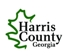 Harris County Recreation BoardMeeting MinutesJune 24, 20207:00pm – Harris County Community CenterCall to order/Roll CallStart time – 7:08pmMike Fusion; Sondra Moss; Thomas Vowell; Joe Valdes; Brad Johnson; Lee Starling; Rob Grant; Steve Waskey; Ashley Marston.Guest – Jeff SpencerApproval of agenda Motion to approve – Lee Starling2nd – Brad JohnsonAll approvedApproval of minutes February 26, 2020 Meeting MinutesMotion to approve – Lee Starling2nd – Sondra MossAll approvedChairperson’s ReportOrdering check. Since we were not able to meet, went ahead and ordered checksAlso, donated drinks to church ministry since they were about to expireAll agreed it was okTreasurer’s Report Treasurer’s Report tabled from February 26, 2020 meetingTreasurer’s Report – June 24, 2020Balance of $10,079.95Paid $3,056.30 for expired sodas affected by Covid-19 Shutdown; some items were donatedCan still sell water and PoweradeDiscussion of Coke Invoices owed by CommunitiesLate sending invoices to communities due to Covid-19 shutdownMotion to approve by Sondra Moss; 2nd by Thomas Vowell; all favoredRecreation Director’s ReportLittle LeagueSpring canceled. Had three days in which they refunded checks to playersPreparing for fall seasonFencing repair at Pate and Moultrie ParkSoccerSpring canceled. Refunded per requestPreparing for fall seasonNew pavilion almost doneApproved for $105,00 for lights at soccer field for upcoming budgetTrack did not have a Spring seasonSwim Team did not have Summer seasonSummer camps canceledSwim lessons starts in JulyBudget approvedCovid 19 future plan for sportsMovie in the Park July 17. Sponsored by FootballFootball Association having issues with helmetsSteve Waskey asked Rec Board if the Board would like to help cover costPres. Mike Fusion: reallocate funds to helmets since we were going to spend the money awayThomas Vowell made a motion to donate $1,000 to football to help refurbish helmets as needed in the community; 2nd by Joe Valdes; all approvedBudgetOld Business2020 Goals – DiscussPres. Mike Fusion: looking forward to 2021. Wants us to put thoughts into finishing this year out. Also, in fall sports, we may see more hardships. We’re going to stand behind the kids and help them with all the help we can provide. Need representations on the board help on letting their community know we are here to help. Joe Valdes stated to let him know if anyone or community needs help John Magazu Scholarship – structureRob Grant: All local scholarships on hold because of college scholarship. Had 24 HC seniors to apply. Pres. Fusion: make next year starting year for scholarshipLee Starling: need timeline and deadline for scholarshipThomas Vowell: add the criteria for scholarship on September/October agenda Pres. Fusion: bring/emails on what criteria we think should be included for the scholarship. It will be a September Workshop for the board. Will allow room to add/change as needed. Start off with two recipients (male and female).New BusinessCoronavirus – COVID-19 – Status/Effects on HC Recreation Dept programs/facilitiesSpring/Summer Sports – updateNo spitting, no tobacco, no sunflower seeds Each player and parent have to sign waiverBaseball Covid-19 Return to Play “Best Practices” packetSoccer HCYSA Return to Play Guidelines Rec Board/Associations/ Steve Waskey will mandate all guidelines  Boards needs to look over new guidelines/bring to their community and see if any changes need to apply. They are not by-law changes, so do not need commissioner’s approval. But still let them be aware of the new guidelines. Pres. Fusion:  Who is in charge of new rules because the question will arise in communication to others? Rec Board, Rec Director, or Commissioners? People are going to ask. Also, who’s going to pick up the extra costs in regards to the new rules?Fall Sports     A. Start/End Dates?Football Registration July 1stConditioning only July 13thPractice with helmet only on Aug. 3rdJamboree Sept. 12thGames Sept. 19th – Oct. 31st; Playoff afterwardsAssociations are told to prepare as they normally would for the season                                  	B. Jeff SpencerJuly 1st may changeSocial distancing may be a kickbackLittle League wants to get kids who registered but didn’t get to play back.Wants to extend fall season this year. Wants to find out if there is a timeline when he can start registration, start practice, and start drafts so he can let everyone know.Wants to register July 1st – July 11thTryouts July 11-13thDraft July 14-16thPractice July 18-Aug 3rd – Little League asking for two weeks minimum on practice before game startAug. 1st – Little League Day at the ParkStart Games Aug. 3rdPlay through Oct. 15thOct. 19-30th post season tournamentTraditional Fall Ball rulesWould like to use Moultrie Field if neededWould like to remove batting cage off of new guideline or limit one team per batting cagePres. Mike FusionRegistration July 1st – 11thJuly tryouts – July 31st – Aug 1st (morning)Draft - Aug. 1st (evening) – Aug. 2nd Aug. 15th opening dayGuidelines for?Baseball Coach-Pitch – Can have catcher. One per game. If catcher gets sick/hurt during the game; no catcher for the remaining of the game.Bleachers – Steve Waskey - removing for every sport we can possibly move forLee Sterling – kids should not be allowed to sit on bleachers in dugout if we are social distancing. Pres. Fusion stated it will be discussed and worked onSoccer – Thomas Vowell: opening Sept 12th. Registration starts in July through Aug. Pre. Mike Fusion- ultimate goal is to get to the point where we don’t have to enforce the new guidelines. But we must be prepared with things in place.Joe Valdes – the rules are the protect our children and should be enforcedCommunity Center – updateOpened June 1st  with restrictionsCall first to schedule time Numbers have increased a bit as far as gatheringsMask recommendedStaff required to wear masks in hallway and around guestsSingle Season Multi-Sports ParticipationCan’t have kids playing two sports due to Covid-19. Pres. Fusion – hold off on it now on making a rule until we see kids signing up to play multiple sportsOther?Pres. Mike Fusion Due to recent events that allowed the Board NOT to meet for months, we need something in the by-laws where can meet by telecommunication, zoom, or some other kind of meeting. It was suggested we NOT meet by phone. Not being able to meet prolongs the time in in-person meeting.Needs to be added to next month’s agendaSondra Moss made a motion for by-law to say “In case of emergency, if we are unable to meet in public on county property, we are allowed to meet electronically/telecommunicate. The said meeting will still be open and available for the public to join us.”2nd by Joe ValdesAll approvedMeeting AdjournMotioned by Lee Starling2nd by Joe ValdesAll approvedNext Meeting – July 29, 2020**2020 MEETING DATES**July 29thAugust 26thSeptember 30thOctober 28th